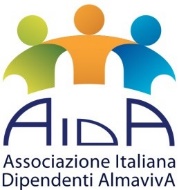 Dialoghi matematici e Lezioni di letteratura. Auditorium Parco della Musica Edizioni Il Mulino e Fondazione Musica per Roma presentano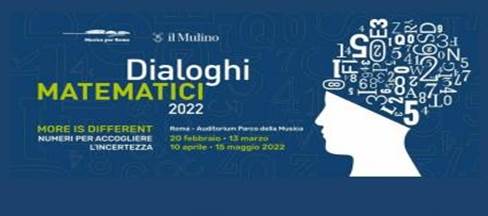 DIALOGHI MATEMATICI MORE IS DIFFERENT - NUMERI PER ACCOGLIERE L'INCERTEZZA - VI edizione20 febbraio 2022 - 15 maggio 2022La sesta edizione dei Dialoghi Matematici all'Auditorium Parco della Musica di Roma, promossi e ideati dalla Società editrice il Mulino insieme alla Fondazione Musica per Roma, quest'anno si concentra sulla necessità di affrontare e "accogliere" l'incertezza che anima i nostri tempi, con un approccio sempre guidato dal metodo scientifico e dalle discipline della matematica, della logica, della fisica e per quest'anno della statistica, al centro di molti degli appuntamenti in programma, che si terranno domenica 20 febbraio, domenica 13 marzo, domenica 10 aprile e domenica 15 maggio 2022 sempre alle ore 11.  Programma   (tutte le lezioni si terranno in Sala Petrassi alle ore 11:00 – durata 60 minuti (biglietto ridotto euro 7,50)https://www.auditorium.com/rassegna/dialoghi_matematici-25351.htmlDOMENICA 20 FEBBRAIO 2022     ALESSIO FIGALLI: CONFINI E METAFORE DELLA MATEMATICA DOMENICA 13 MARZO 2022            ANTONELLA MIRA: MORE IS ALWAYS DIFFERENT? DOMENICA 10 APRILE 2022             HYKEL HOSNI: LA DEMOCRAZIA È UN MALE NECESSARIO DOMENICA 15 MAGGIO 2022D. PICCOLO - INCERTEZZA: VALORE AGGIUNTO PER LA CONOSCENZA E LA PRASSIFondazione De Sanctis e Fondazione Musica per Roma
presentano

LEZIONI DI LETTERATURA 
II Edizione
dal 26 febbraio al 31 maggio 2022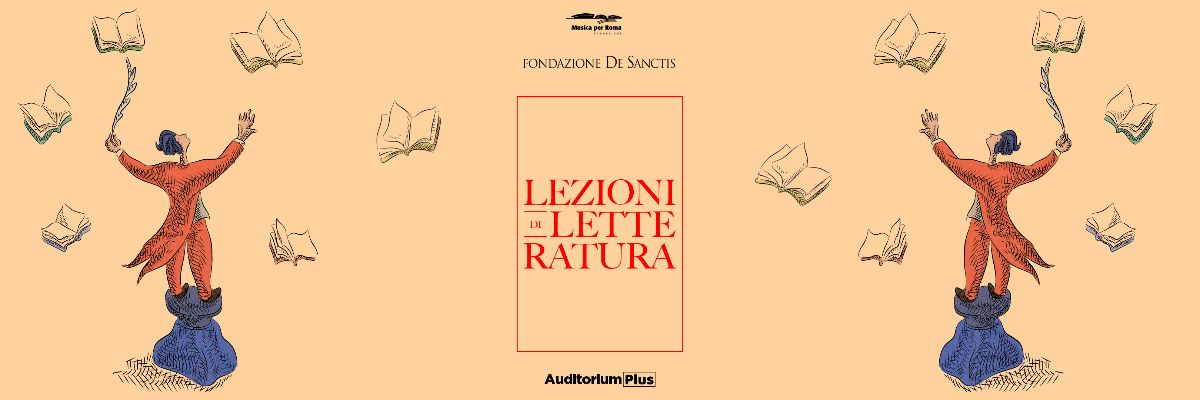 
Le opere dei grandi maestri raccontate in 10 appuntamenti da scrittori e intellettuali contemporaneiLe Lezioni di Letteratura sono un'occasione unica per riscoprire capolavori, affrontare attraverso di essi grandi temi universali rendendoli strumenti utili per comprendere il presente, ma, soprattutto, un’occasione per riviverli attraverso la sensibilità e la voce di grandi autori contemporanei.
Il ciclo è rivolto al grande pubblico di appassionati e lettori e a tutti coloro che hanno il desiderio di conoscere e approfondire alcune tra le opere più celebri dei grandi maestri della letteratura mondiale.PROGRAMMA
tutte le lezioni si terranno della Sala Sinopoli alle ore 21, durata 60 minuti - biglietto euro 6,00https://www.auditorium.com/rassegna/lezioni_di_letteratura_2022-25336.html
SABATO 26 FEBBRAIO       GIANCARLO DE CATALDO “Illusioni perdute” di Honoré de Balzac 
 
LUNEDI 7 MARZO                MELANIA MAZZUCCO “Le metamorfosi” di Ovidio 
 
LUNEDI' 21 MARZO             CHIARA GAMBERALE  “Peter Pan” di J.M. Barrie

DOMENICA 3 APRILE          GIULIA CAMINITO “Una donna” di Sibilla Aleramo
 
VENERDI 15 APRILE            GIORGIO BARBERIO CORSETTI  “La Metamorfosi” di Franz Kafka 
 
DOMENICA 24 APRILE        SILVIA AVALLONE  “Lolita” di Vladimir Nabokov 
 
LUNEDI 21 MAGGIO            MAURIZIO DE GIOVANNI  “L’ombra dello scorpione” di Stephen King 
 
DOMENICA 15 MAGGIO      MARCO BALZANO  “Le operette morali” di Giacomo Leopardi 
 
SABATO 11 MAGGIO            TERESA CIABATTI  “Bel ami” di Guy De Maupassant
 
MARTEDI 31 MAGGIO          DANIELE PITTERI  “Mattatoio n.5 o La crociata dei bambini” di Kurt VonnegutAll’atto della prenotazione specificare l’appartenenza al CRAL AIDA AlmavivA.La prenotazione potrà essere effettuata presso: prenotazioni2@altacademy.it -  lietta@altacademy.itAlt Academy 06.4078867 – 06.4070056 - 393.9755236-3395932844lietta@altacademy.itsocicral@prontobiglietto.it 